Протидія булінгу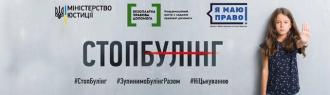 "Стаття 173-4. Булінг (цькування) учасника освітнього процесуБУЛІНГ – це дія або бездіяльність, що вчиняються стосовно малолітньої чи неповнолітньої особи або такою особою стосовно інших учасників освітнього процесу, внаслідок чого була або могла бути заподіяна шкода психічному або фізичному здоров’ю потерпілого.Закон України "Про внесення змін до деяких законодавчих актів України щодо протидії булінгу (цькуванню)"ОРГАНІЗАЦІЇ, ЯКІ ЗАЙМАЮТЬСЯ ПРОБЛЕМАМИ БУЛІНГУ В УКРАЇНІЯк зупинити булінг: поради для батьківПрезентація на тему: «Булінг у закладі дошкільної освіти»ЯКЩО ВАША ДИТИНА АГРЕСОР· Відверто поговоріть з дитиною про те, що відбувається, з’ясуйте мотивацію її поведінки; МАЄШ ПИТАННЯ? – Уважно вислухайте дитину, з повагою поставтеся до її слів.· Поясніть дитині, що її дії можуть бути визнані насильством, за вчинення якого наступає відповідальність.· Чітко і наполегливо попросіть дитину припинити таку поведінку, але не погрожуйте обмеженнями і покараннями. Повідомте їй, що будете спостерігати за її поведінкою.· Зверніться до шкільного психолога іпроконсультуйтеся щодо поведінки своєї дитини під час занять – агресивна поведінка і прояви насильства можуть бути ознакою серйозних емоційних проблем.Пам’ятайте, дитина-агресор не зміниться відразу! Це тривалий процес, який потребує витримки і терпіння! Доки дитині не виповнилось 18 років, відповідальність за її вчинки несуть батьки.Якщо ваша дитина порушує права іншої дитини, вчиняючи над нею насильство (булінг),батьки можуть бутипритягнуті до адміністративної, кримінальної або цивільної відповідальності.ЯКЩО ВАША ДИТИНА СТАЛА ЖЕРТВОЮ БУЛІНГУ· Зберігайте спокій, будьте терплячими, не потрібно тиснути на дитину;· Поговоріть з дитиною, дайте їй зрозуміти, що ви не звинувачуєте її в ситуації, що склалася, готові її вислухати і допомогти;· Запитайте, яка саме допомога може знадобитися дитині, запропонуйте свій варіант вирішення ситуації;· Поясніть дитині, до кого вона може звернутися за допомогою у разі цькування (психолог, вчителі, керівництво школи, старші учні, батьки інших дітей, охорона);· Повідомте керівництво навчального закладу про ситуацію, що склалася, і вимагайте належного її урегулювання;· Підтримайте дитину в налагодженні стосунків з однолітками та підготуйте її до того, що вирішення проблеми булінгу може зайняти деякий час.У разі, якщо вирішити ситуацію з булінгом на рівні школи не вдається – повідомте поліцію! Захистіть свою дитину від цькування!ЯКЩО ВИ СТАЛИ СВІДКОМ БУЛІНГУ· Втрутитися і припинити цькування – булінг не слід ігнорувати;· Зайняти нейтральну позицію в суперечці – обидві сторони конфлікту потребують допомоги, запропонувати дітям самостійно вирішити конфлікт;· Пояснити, які саме дії Ви вважаєте булінгом і чому їх варто припинити;· Уникати в спілкуванні слів «жертва» та «агресор», аби запобігти тавруванню і розподілу ролей;· Повідомити керівництво навчального закладу про ситуацію, що склалася і вимагати вжити заходів щодо припинення цькування.Пам’ятайте, що ситуації з фізичним насильством потребують негайного втручання!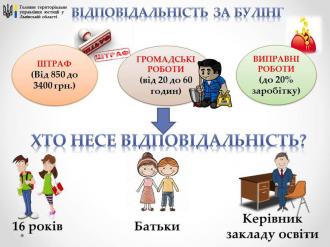 Порядок реагування на доведені випадки булінгу1. Керівник закладу освіти має розглянути звернення.2. Керівник закладу освіти створює комісію з розгляду випадків булінгу,яка з’ясовує обставини булінгу.3. Якщо комісія визнала, що це був булінг, а не одноразовий конфлікт, то керівник закладу освіти повідомляє уповноважені підрозділи органівНаціональної поліції України та Службу у справах дітей.4. Особи, які за результатами розслідування є причетними до булінгу,несуть відповідальність відповідно до частини другої статті 13 (вчинення правопорушень за статтею 1734) Кодексу України про адміністративні правопорушення.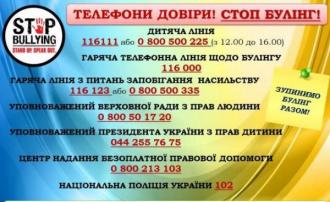 